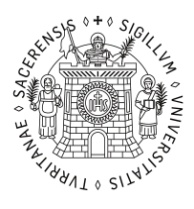 UNIVERSITÀ DEGLI STUDI DI SASSARIDipartimento di AgrariaMODULO DI AMMISSIONE AL TIROCINIO DEL CORSO DI  LAUREA TRIENNALE IN _______________________________All’ Ill.mo Direttore Dipartimento di AgrariaUniversità degli Studi di SassariIl sottoscritto _________, nato a _____ Prov. ______ il ________, residente in __________Via/Piazza_______________n° ________, CAP ________, tel/cell______________, CF ________________, email ____________________Iscritto al___________________matr. n°_______________n° esami sostenuti________CHIEDEdi poter svolgere il Tirocinio presso:Nome dell’azienda (per esteso):__________________________________________Indirizzo:____________________________________________________________Tipologia_____________________________________n°tel/cell__________________Titolo del tirocinio: ______________________________________________________________________________________________________________________Docente tutor:                                        Firma docente: Sassari,		                             	Firma Studente: NOTA BENE: il presente modulo deve essere compilato in tutte le sue parti e consegnato con l’autocertificazione degli esami sostenuti, debitamente firmato, alla Direzione del Dipartimento, viale Italia, 39 – Sassari 3° piano, o alle rispettive segreterie delle sedi gemmate di Nuoro e Oristano. Lo studente dichiara di non avere vincoli di parentela o di affinità, fino al quarto grado compreso, con i titolari o con soggetti detentori di quote sociali significative dell’azienda in cui svolgerà il tirocinio.